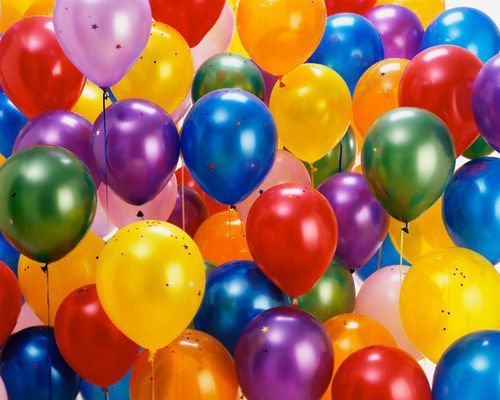 Пояснительная записка          Игровая  программа «Праздник шаров» представлена образовательным учреждением МАОУ «СОШ №1 с УИОП» в номинации «Организация волонтерской профилактической работы» в рамках проведения муниципального этапа IX «Спорт – альтернатива пагубным привычкам».            Здоровый образ жизни человека – говоря эту фразу, мы редко задумываемся о том, что же действительно скрывается за этими словами. Так что же такое здоровый образ жизни? В целом, здоровый образ жизни включает в себя комплекс оздоровительных мероприятий, который обеспечивает укрепление физического и морального здоровья человека, повышения моральной и физической же работоспособности. А если говорить конкретно, то здоровый образ жизни включает в себя: оптимальный двигательный режим; крепкую семью, успешную работу; хорошую гигиену; правильное питание; отказ от любых вредных привычек; закаливание. Здоровье человека на 50% определяется его образом жизни. В жизни каждого человека есть слабости, которые приходится преодолевать. Курение, алкоголизм, наркомания – это  пороки, которые наказываются потерей здоровья. Марк Твен когда-то сказал: «Привычка есть привычка, ее не выбросишь за окошко, а можно лишь вежливенько, со ступеньки на ступеньку, свести с лестницы». И никто не говорит, что избавиться от вредных привычек  легко. Так давайте возьмем себе в помощь верного союзника, который не только поможет нам обрести красивое, подтянутое тело, но и вернет утраченное здоровье! Давайте доверимся спорту! Ведь спорт – это альтернатива   вредным привычкам! «Новый взгляд» авторов данной программы является отражением разворачивающихся инновационных подходов к воспитанию и появлению воспитательных технологий, которые приводят к рождению программ другого педагогического «измерения». Авторы предлагают «опосредованное» воспитание ребенка через включение его в школьные мероприятия, проводимые на основе театральной деятельности, которая сама сродни игре и поэтому ребенок, погружаясь в театрализацию, даже не подозревает, что его воспитывают. Авторы разработали комплекс игр, которые снижают агрессию, ослабляют негативные эмоции, повышают уверенность в себе, помогают ощущать партнера, будят его творчество, воображение и фантазию. Причем, любое театрализованное школьное мероприятие проводится с использованием новых информационных технологий, включая мультимедийные возможности компьютера и Интернет.Цель: Создать у детей радостное настроение, повысить эмоциональный фон у детей и взрослых.Задачи:• Повышать физическую активность детей• Развивать внимание, ловкость, быстроту• Учить действовать в команде• Способствовать увеличению интереса к занятиям физической культурой.Оборудование и реквезит:Музыкальная аппаратураВоздушные шары КарточкиМаркерыМусорные мешкиСердечкиПодаркиДействующие лица:Клоун ВоваКлоунесса КнопкаПомощники – волонтёры школы Ход сценария (игровой программы)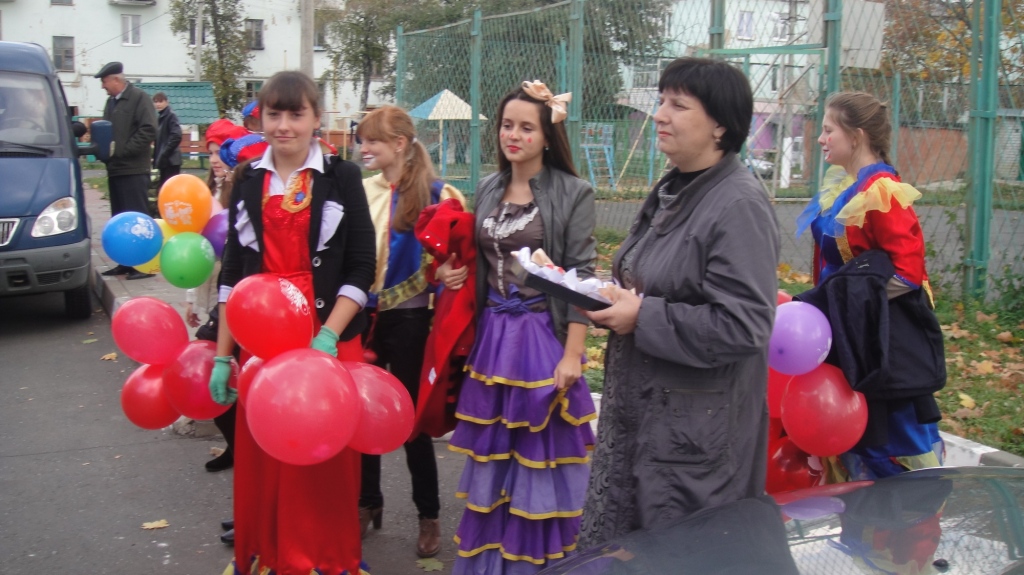 (Весёлая музыка, выбегают клоуны)
Клоун Вова: Всем привет!!!  
Кнопка:  Всем привет наш воздушный К нам сейчас. Прилетит
 Дуновенью послушный,К добрым, веселым,
 Здоровым, внимательным,
В зале сидящим, таким замечательным
Кнопка:  С вами сейчас мы хотим - поиграть. 
 Только сначала придется назвать
Предмет, что, конечно же, всем вам  знаком Клоун Вова: Кто радость приносит всегда в каждый дом. 
Он может быть разным Зеленым,Красным,Синим,       
 Огромным,
Кто догадался, пока что молчок.
Кнопка:  Сейчас все вместе скажете вслух Ослику, что подарил Пятачок?  За медом, на чем летал, Вини Пух? 
Клоун Вова: Кто может лежать как засохший стручок.
И в воздух взлететь  невесомый, как пух.
(Слушает ответ, берет воздушный шарик)
Кнопка:  Ну, конечно же, это шарик воздушный,
Всеми любимый и непослушный.
( Вместе посылают воздушный привет, помощники раздают шарики)Клоун Вова: Эти шарики не простые внутри каждого «МЕЧТА» Чтобы её найти нужно немного потрудиться, кладём шарик на стул и на счёт три, садимся на шарик!Приготовились…. 1,2,3! Ура шарики бабахнули, и получился весёлый фейерверк!Кнопка:  А теперь прочитайте, что написано на ваших листочках, которые выпали из шариков. Всё что написано, обязательно исполнится, только нужно немножко помочь своей мечте, и она исполнится, правда, Вова?Клоун Вова: Конечно, Кнопка!Итак, мы начинаем!!Ребятишки, девчонки и мальчишки!Вы знаете, как нас зовут?(представляются).Клоун Вова и КнопкаКнопка: А мы с вами ещё не знакомы1,2,3, - своё имя назови (дети называют свои имена)Ничего не понятно!Клоун Вова: Ты катись веселый шарик Быстро, быстро по рядам.
И кого коснется  шарик,
Называет имя нам.
 (клоуны знакомятся с каждым за руку).Клоун Вова: А теперь разделимся на две команды, команда девчонок, капитан команды, Кнопка. И команда мальчишек, капитан команды, Клоун Вова.Задание первое: Мы с Кнопкою по очереди будем показывать движения, а в команды будут повторять, девочки с Кнопкой, а мальчики с Вовой. У какой команды получится дружнее и веселее, та команда и выиграет!Итак, начинаем!Первое движение показывает Кнопка - девочки повторяют…Клоун Вова – мальчики повторяют.(музыкальное сопровождение)Кнопка: Задание второе. Ребята, вы умеете считать до десяти?Дети: Да!Кнопка: Тогда все громко, дружно считаем… Молодцы!Но это ещё не всё, слушайте внимательно. Мы будем не считать цифры, а танцевать! Например, я говорю, цифра 2 – танцуем по 2 человека. Цифра 4 танцуем  вчетвером, 10 – танцуем вдесятером.(музыкальное сопровождение)Клоун Вова: Кнопка, а ты любишь смотреть мультфильмы и читать сказки?Кнопка: Конечно, люблю!Клоун Вова: А вы ребята? Сейчас проверим. Третье задание! В каждом мультфильме и каждой сказке, есть главные герои, мы с Кнопкой будем называть одного, а вы ребята  вспомните, и назовите второго!Вини Пух – ПятачокВолк – ЗаяцТом – ДжерриДед Мороз – СнегурочкаЧип – ДейлКрош – Ёжик, Нюша и т.д….Емеля – ЩукаРепка – Дед, баба и т.д…Клоун Вова: Молодцы, ребята!Кнопка:  Четвёртое задание. Всем ребятам, мы раздаём  по шарику и маркеру. Нужно разрисовать шарик насекомыми за отведенное время, пока звучит песенка. Ребята, вспомните всех представителей фауны: бабочек, стрекоз, гусениц, божьих коровок, мух и так далее.  У кого получится, самый похожий портрет насекомого получит приз!  (шарик)(музыкальное сопровождение – конкурс художников).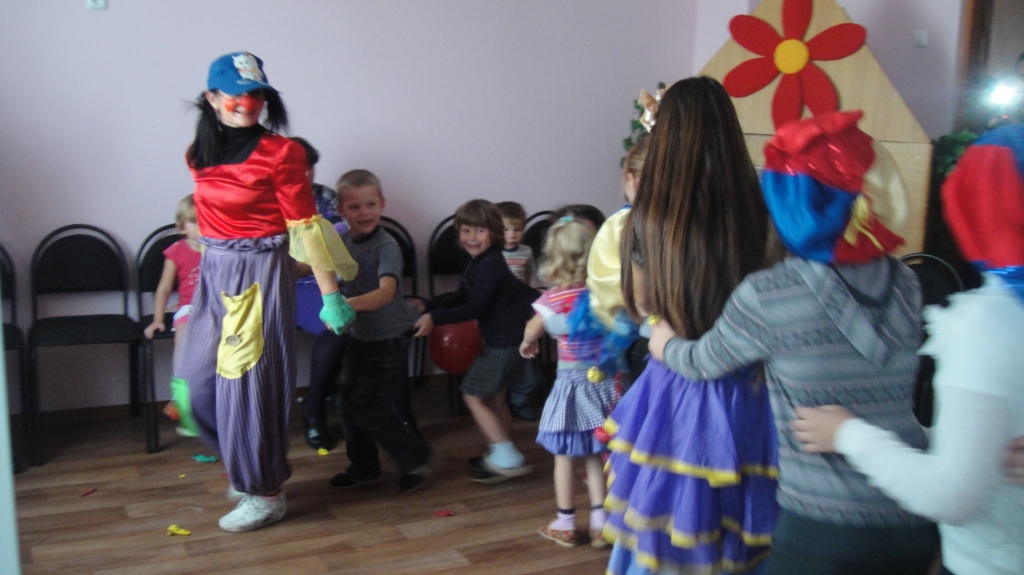 Кнопка: Какие красивые жучки и паучки у вас получились, а особенно мне понравилась, гусеничка.Да, точно, есть же такая игра, гусенички  называется!Пятое задание. Следующее задание очень простое, девочки – одна гусеничка, мальчики – вторая. Чья гусеничка дружнее и веселее будит двигаться под музыку, та команда и победит в этом конкурсе!(игра с музыкальным сопровождением).Клоун Вова: Как всегда ребята отлично справились и с этим заданием! А теперь внимание, наитруднейшее задание. Шестое задание.  Игра называется, танцуем как – будто. Например, как бы вы танцевали, если бы было холодно (ребята и помощники клоунов показывают». Хорошо, а если бы было жарко? (дети и помощники показывают). Отлично! Тогда начинаем!(музыка)Танцуем, как будто жарко;Как будто холодно;Идёт дождь;Вокруг лужи;Кусают комары;Падают снежинки;Дует сильный ветер;Спим.Кнопка: Как здорово вы танцуете, ребята! Мне кажется, что и со мной вы с удовольствием станцуете мой любимый танец – уточки! Седьмое задание.  (Танец «уточки»)Клоун Вова: И снова строимся в две команды, команда Мальчишек и команда девчонок!  Восьмое задание. Еще один  конкурс с воздушными шарами,  шарик нужно зажать между щиколотками снизу, 10 см от пола. Прыгать не надо, идем маленькими шажками к цели, стараясь не потерять шарик.  (Игра «пингвинчики»)Кнопка: Ребята, а вы любите арбузы? Так они уже давно поспели, время пришло урожай собирать! Девятое задание.(Шарики разбросаны по полу, каждой команде даётся по большому мусорному  мешку) Побеждает команда, которая собрала больше арбузов.Клоун Вова: Ребята! Вы молодцы! Так держать!Кнопка: Дорогие, наши маленькие друзья, мы сегодня пришли к вам не с пустыми руками, а с подарками! (раздаём сердечки из солёного теста, сделанные руками учеников).А теперь мы всех приглашаем в игровую комнату! Там вас ждёт сюрприз!  (В комнате много шаров и подарков). Музыкальное сопровождение «От улыбки».Клоуны и их помощники раздают подарки.Кнопка: Вот подошла к концу игра,
Уйти со сцены нам пора,
Лишь остается вам сказать
Что вас сегодня развлекать 
Пришли Кнопка, клоун ВоваИ самая первая, дружная школа.Клоун Вова: До новых встреч!Пока, пока!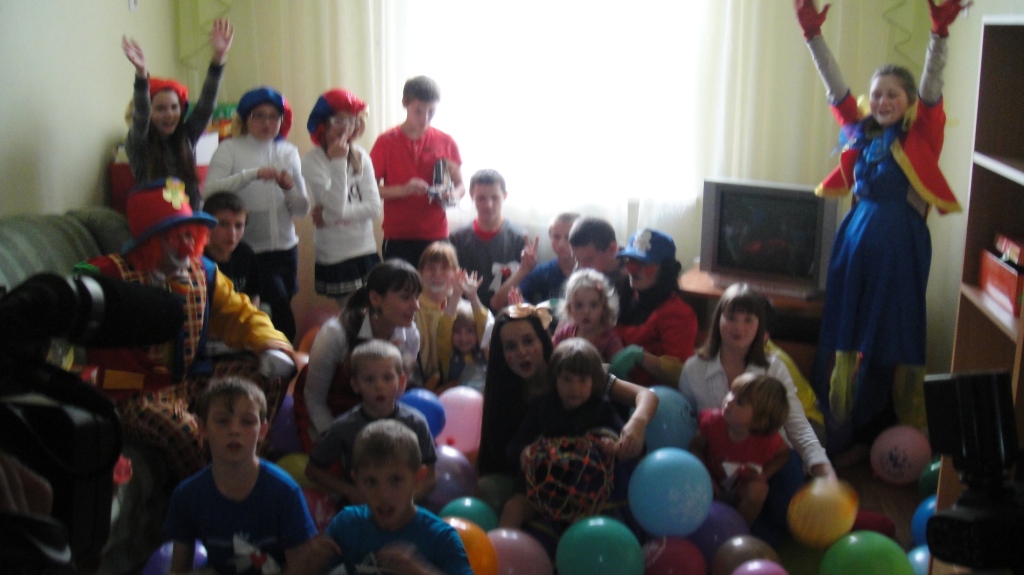 